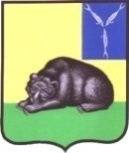 СОВЕТ МУНИЦИПАЛЬНОГО ОБРАЗОВАНИЯ ГОРОД ВОЛЬСКВОЛЬСКОГО МУНИЦИПАЛЬНОГО РАЙОНАСАРАТОВСКОЙ ОБЛАСТИР Е Ш Е Н И Е20 сентября 2018 года                    № 1/4-7                               г. ВольскОб избрании депутатов в состав Вольского муниципального Собрания пятого созываВ соответствии со п.1 ч.4 ст.35 Федерального закона от 6 октября 2003 года № 131-ФЗ «Об общих принципах организации местного самоуправления в Российской Федерации», руководствуясь ч.1 ст.18 Устава Вольского муниципального района Саратовской области, статьями 18.1. и 19 Устава муниципального образования город Вольск Вольского муниципального района Саратовской области, Совет муниципального образования город Вольск РЕШИЛ:1. Избрать в состав Вольского муниципального Собрания пятого созыва следующих депутатов Совета муниципального образования город Вольск IV созыва:1.1. Долотову Ирину Геннадьевну;1.2. Гуменюка Вячеслава Владимировича; 1.3. Савцова Виктора Юрьевича.2. Признать утратившими силу:        – решение  Совета муниципального образования город Вольск от 05.09.2016 г. № 33/3-165 «Об избрании депутатов в состав Вольского муниципального Собрания пятого созыва»;        – решение  Совета муниципального образования город Вольск от 28.12.2017 г. № 52/3-255 «О внесении изменения в решение Совета муниципального образования город Вольск  от 05.09.2016 г. № 33/3-165 «Об избрании депутатов в состав Вольского муниципального Собрания пятого созыва».3. Настоящее решение вступает в силу с момента его принятия.   Глава муниципального образования город Вольск                                                            М.А. Кузнецов